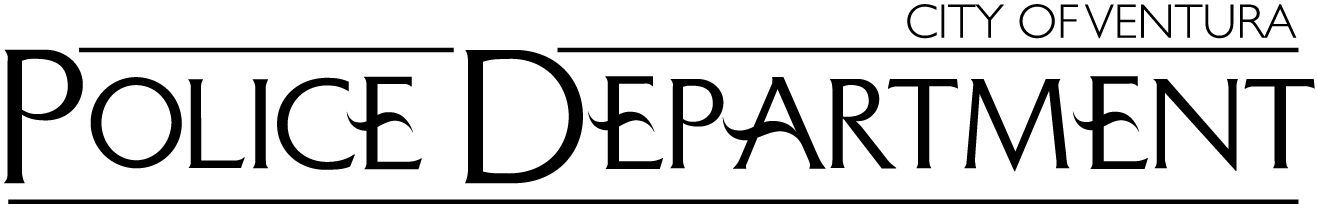 January 25, 2019Via Electronic Mail Only            66976-18972585@requests.muckrock.comAaron Swartz Day Project411A Highland AveSomerville, MA 02144617-299-1832	Re: Public Records RequestDear Aaron Swartz Day Project, 	We have received your California Public Records Act (CPRA) request dated, and received by the City of San Buenaventura on, January 17, 2019, asking for the following information:Per the California Public Records Act (Govt. Code 6250-6270), I am writing to request the following information from your office for the period January 1, 2015 to the date of this letter. 

Number, if any, of Body Worn Cameras owned by this department or agency, including the manufacturer and whether a data storage package has been provided by the manufacturer. Response:  Refer to attached documents (8)

Any documents or correspondence during the period encompassing this request regarding possible or planned acquisition of Body Warn Cameras. Response:  Refer to attached documents (8)

Any existing or proposed usage policies regarding the use of Body Worn Cameras including protocols, training documents, data storage procedures and prohibited activities. Response:  Refer to attached policy (#450)

Any current or past litigation involving or referencing this department or agency involving the use of Body Worn Cameras.Response:	 We have no documents responsive to this request		If you have any questions, feel free to contact me.		Darin Schindler		Assistant Police Chief		(805) 339-4341		dschindler@venturapd.org